ePIP (electronic PIP2)Only available for claimants directly, not appointees.During initial PIP1 claim given option to have electronic version or paper version – can only have electronic if have emailSent link in email (the one you use when you do PIP1) which takes you through to opening page Won’t send link to third party but claimant can forward on at their own choice/risk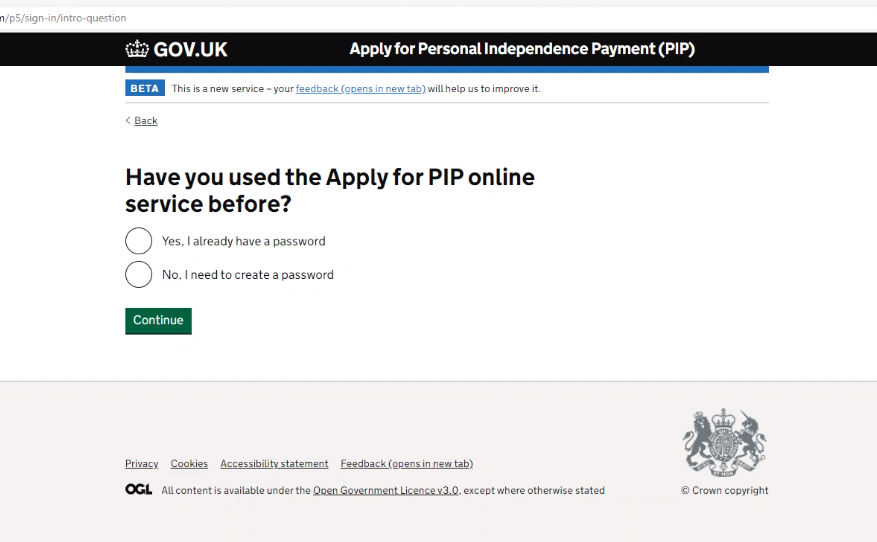 Invited to set up passwordEnter personal info (which must match what DWP have)Sent a 6 digit security code by text or email (if adviser is completing form with client over phone, remember code will go to client)Password created and once accepted can go to form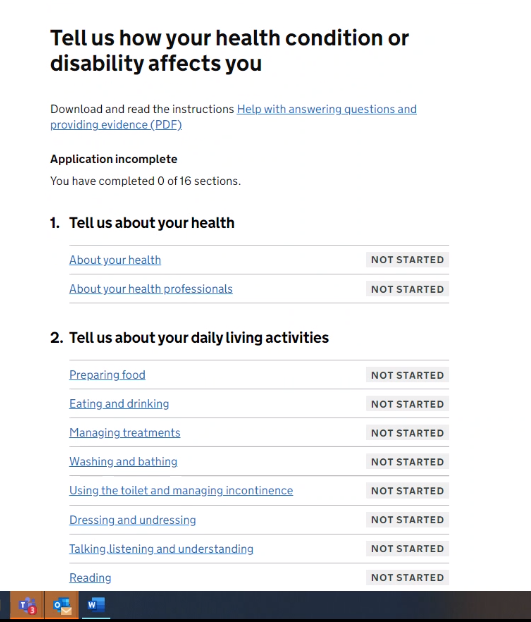 You can see all sections of form which you then complete NB - DWP says pages match exactly to the paper form – they are different from the sample one on gov.uk but DWP says that is out of date. Biggest difference I noticed was mobility activity 2 had no reliability question which it does on gov.uk version?About your healthAsks you to input each health condition separately - what it is, date it started (doesn’t need to be precise, can be just year), medication and details.Can input as many conditions as you want.Then get summary page - and can change anything before you progress or add another conditionAbout your health professional Invited  to input details and when you last saw themEnter as many as you likeThen get summary and change if you wantTell us about your daily living activitiesEach one separately - very similar - but not same - to paper form I compared on gov.ukDo you have difficulties -with examplesTell us about the difficulties - prompts and examples - free text box - not limited in sizeThen check your answers and can changeRepeats for each of activities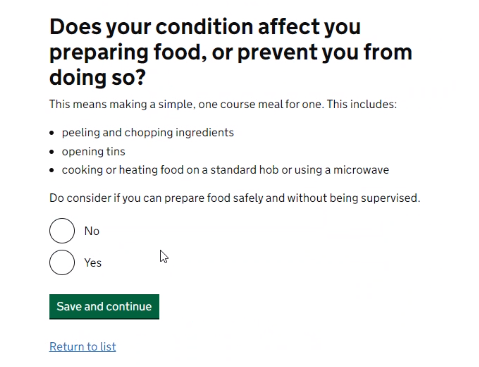 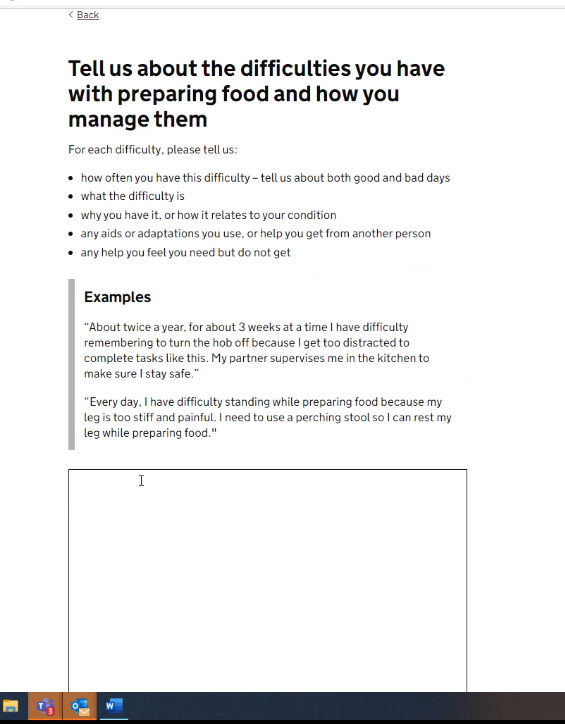 Same for all activities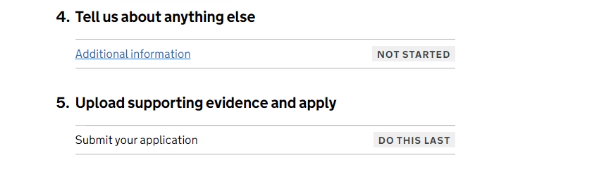 Additional info box Invited to provide additional infoUploading supporting evidence and applyCan upload up to 100 pieces of evidence!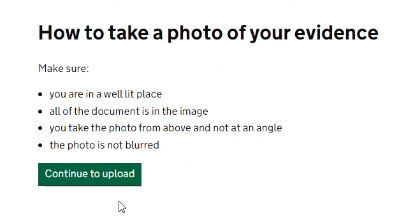 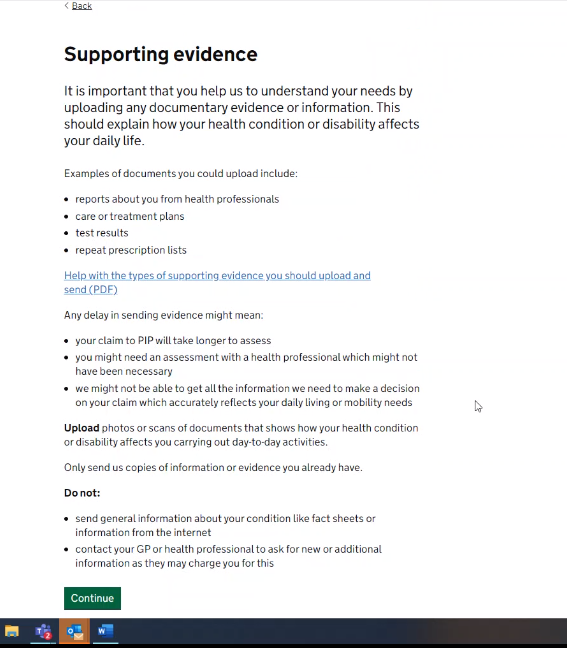 Declaration screen  Click to say ‘I agree - send my information’ – confirmation email sentCan download copy of completed form but ONLY at that point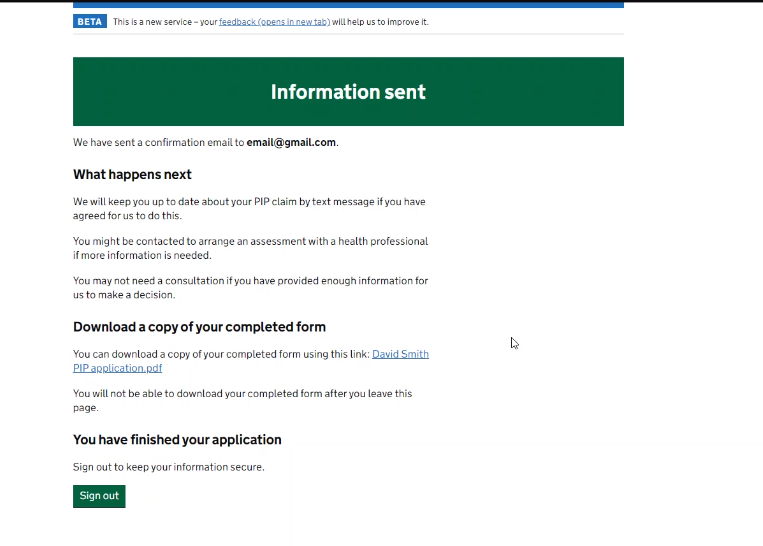 Can sign in again at any point but only takes you to supporting evidence screen so you can send further info – cannot go back to original claim even to view itResponses to questionsAppointees - will be looked at when full digital process but won’t be part of this epipMust have nino to use epipTake away suggestion to give indication on how long it might take - can look at highlighting that there is option to save so don’t have to do in one go - can go out and come back in using initial linkInitial link can be sent to third party - but will need security code that is sent to claimant in order to go inCan cut and paste into itIf decided didn’t want to do digital part way through then would need to ring pip helpline to changeCan answer sections in different orderTimeout happens after 1 hour inactivity - if part way through a box will save back to last time pressed save and continue Data protection - dwp recommend that claimant completes form not adviser!Once sent in, treated in same time as paper, no preferential treatment - but obviously quicker to get to DWPWorking on welsh versionCan send info by post but will need to ring and get address from PIP helplineIf miss info and already submitted then can send in as additional evidence by signing in againDate of claim is date make call to serco for PIP1 claimDigital service offered during initial telephone call - have to use link within 7 days or it expiresRequest to gather info on nature of disabilities of people who are using service - taking backRequest for freepost envelope to be sent out so people can post evidence if they wantStatistics so far…192,000 claimants been offered, 86,000 accepted – 46% Represents 28.5% of total new claims are using ePIPNot being offered to award reviews yet, only for new claims